Муниципальное образование городской округ город Торжок Тверской областиТоржокская городская ДумаР Е Ш Е Н И Е Об утверждении перечня государственного имущества Тверской области, предлагаемого к передаче из государственной собственности Тверской области в муниципальную собственность муниципального образованиягородской округ город Торжок Тверской областиВ соответствии с частью 11 статьи 154 Федерального закона от 22.08.2004 
№ 122-ФЗ «О внесении изменений в законодательные акты Российской Федерации и признании утратившими силу некоторых законодательных актов Российской Федерации в связи с принятием Федеральных законов «О внесении изменений и дополнений в Федеральный закон «Об общих принципах организации законодательных (представительных) и исполнительных органов государственной власти субъектов Российской Федерации» и «Об общих принципах организации местного самоуправления в Российской Федерации», статьей 50 Федерального закона от 06.10.2003 № 131-ФЗ «Об общих принципах организации местного самоуправления в Российской Федерации», Постановлением Правительства Российской Федерации от 13.06.2006 № 374 «О перечнях документов, необходимых для принятия решения о передаче имущества из федеральной собственности в собственность субъекта Российской Федерации или муниципальную собственность, из собственности субъекта Российской Федерации в федеральную собственность или муниципальную собственность, 
из муниципальной собственности в федеральную собственность или собственность субъекта Российской Федерации», руководствуясь Уставом 
муниципального образования городской округ город Торжок Тверской 
области, подпунктом 7.2.6. пункта 7.2. Положения о порядке управления 
и распоряжения имуществом, находящимся в собственности муниципального
 образования город Торжок, утвержденного решением Торжокской городской 
Думы от 19.12.2013 № 219 (в редакции решений Торжокской городской Думы 
от 26.03.2014 № 235, от 18.12.2014 № 284, от 18.05.2017 № 84, от 03.09.2020 № 297 
и от 20.10.2020 № 8), в целях оснащения центров образования 
естественно-научной и технологической направленностей «Точка роста» 
для обеспечения реализации федерального проекта «Современная 
школа» национального проекта «Образование», Торжокская городская Дума  
р е ш и л а:Утвердить прилагаемый перечень государственного имущества Тверской области, предлагаемого к передаче из государственной собственности Тверской области в муниципальную собственность муниципального образования городской округ город Торжок Тверской области (далее – Перечень).Управлению образования администрации города Торжка (Троицкая О.И.) обеспечить в установленном действующим законодательством Российской Федерации порядке направление в адрес Министерства образования Тверской области предложения о безвозмездной передаче и осуществление юридически значимых действий по передаче из государственной собственности Тверской области в муниципальную собственность муниципального образования городской округ город Торжок Тверской области имущества согласно утвержденному настоящим Решением перечню, в целях его последующего закрепления в установленном порядке за муниципальными бюджетными учреждениями.Настоящее Решение вступает в силу со дня его подписания, подлежит официальному опубликованию и размещению в свободном доступе на официальных сайтах администрации города Торжка и Торжокской городской Думы в информационно-телекоммуникационной сети Интернет.Председатель Торжокской городской Думы       			          С.А. Дорогуш									  Утвержденрешением Торжокской городской Думыот 11.05.2022 № 114ПЕРЕЧЕНЬгосударственного имущества Тверской области, предлагаемого к передаче из государственной собственности Тверской области в муниципальную собственность муниципального образования городской округ город Торжок Тверской области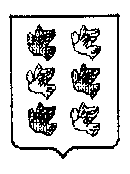 11.05.2022№ 114№ п/пНаименованиеЕдиница измеренияКол-воСтоимость за единицу в рубляхОбщая стоимость в рублях1Цифровая лаборатория по биологии. Торговый знак: RELEONшт.385172,00255516,002Цифровая лаборатория по химии. Торговый знак: RELEONшт.385172,00255516,003Цифровая лаборатория по физике. Торговый знак: RELEONшт.385172,00255516,004Набор ОГЭ по химиишт.310506,0031518,005Микроскоп цифровойшт.115794,8915794,896Ноутбукшт.464695,86258783,447Многофункциональное устройство (МФУ) НР LaserMFP 137fnwшт.116184,5216184,528Цифровая лаборатория по физиологии (профильный уровень) Релеоншт.185570,0085570,009Цифровая лаборатория по экологии Релеоншт.1233029,00233029,0010Учебная лаборатория по нейротехнологии Цифровая лаборатория в области нейротехнологий. BiNronics Labшт.1185567,50185567,50ИТОГО1592995,35